Life is a Cookbook Rough DraftDirections: Use the following template to create your rough draft for your Life is a Cookbook Assignment. Title: ________________________________________________Illustration: Ingredient List:Include at least five ingredients. Be sure to include kitchen nouns (TBSP, tsp., cups).You must be able to explain why you use certain 
              amounts of each ingredient. Instructions: Write the steps to the recipe in order. Be sure to include at least five well chosen cooking verbs.Make the verbs stand out by highlighting, underlining, or coloring them. __________________________________________________________________________________________________________________________________________________________________________________________________________________________________________________________________________________________________________________________________________________________________________________________________________________________________________________________________________________________________________Peer Editing:Before beginning your final copy in your notebook, you should have your recipe edited by a classmate. Your classmate needs to read your recipe and complete the following checklist:Spelling/grammar is correct.At least five ingredients are included.Kitchen nouns tell how much of each ingredient is needed.The steps to the recipe make sense. The instructions use well chosen cooking verbs that are highlighted, underlined, or colored. Peer Editor’s Name: _____________________	Peer Editor’s Name: _____________________Life is a Cookbook Directions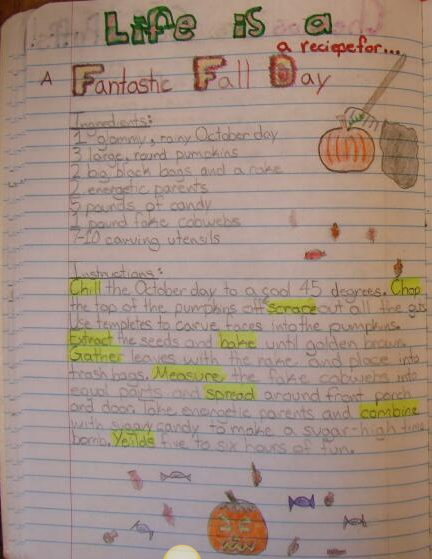 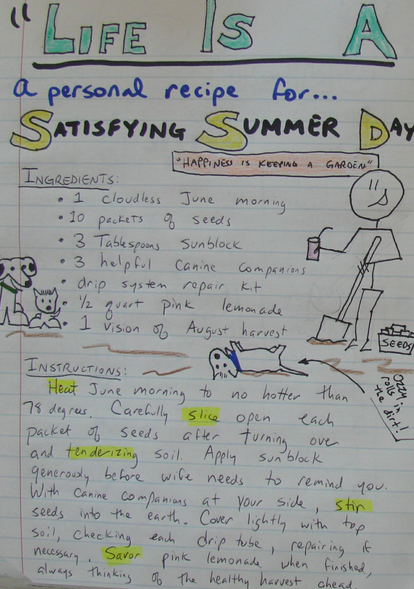 Life is a Cookbook Rubric							Total: ________/50IngredientsThe recipe includes a list of at least 5 ingredients. The recipe contains only 3-4 ingredients.The recipe contains 1-2 ingredients.The recipe is missing an ingredient list. InstructionsThe recipe contains well written instructions that make sense for the recipe. The instructions include Kitchen Nouns.The recipe contains well written instructions, but they do not make sense for the recipe OR are missing Kitchen Nouns.  The recipe contains instructions, but they do not make sense for the recipe AND are missing Kitchen Nouns.  The recipe is missing instructions. Cooking VerbsThe recipe contains at least 5 verbs. The recipe contains only 3-4 cooking verbs. The recipe contains 1-2 cooking verbs.The recipe contains no cooking verbs.Spelling/GrammarThe recipe is free of spelling/grammar errors.The recipe contains only 1-2 spelling/grammar errors. The recipe contains 3-4 spelling/grammar errors.The recipe contains over 5 spelling/grammar errors.IllustrationThe recipe includes a related neat and colorful illustration.The recipe includes an illustration, but it is not one of the following: colorful, neat, or related.The recipe includes an illustration, but it is not two of the following: colorful, neat, or related.The recipe includes an illustration that is not colorful, neat, or related. 